            Приложение 2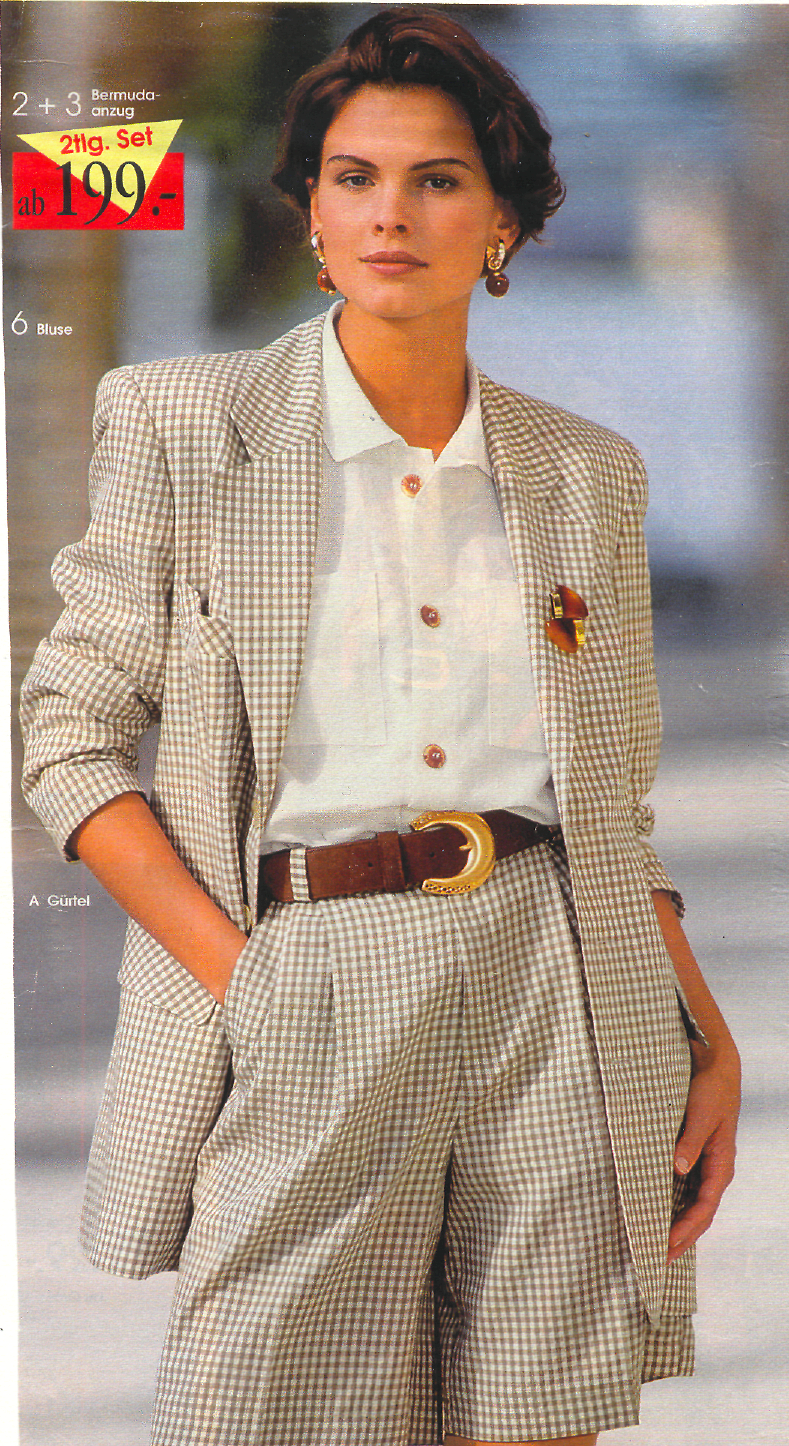 Карточка для дополнительного заданияНарисовать эскиз по заданной модели.Промоделировать в соответствии с эскизом.